НАВИГАЦИЯ  ПО  ПРОФКУРОРТУКак самостоятельно посмотреть цены и условия в санатории компании «СКО ФНПР «ПРОФКУРОРТ»1.В поисковик вбиваем «профкурорт». 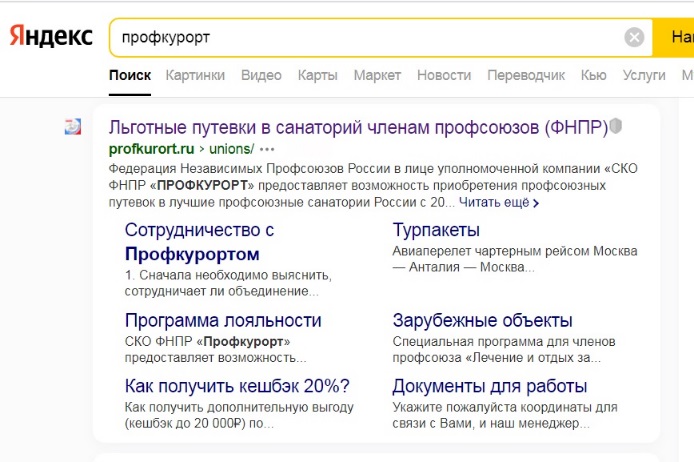 2На сайте выбираем раздел «Наши курорты»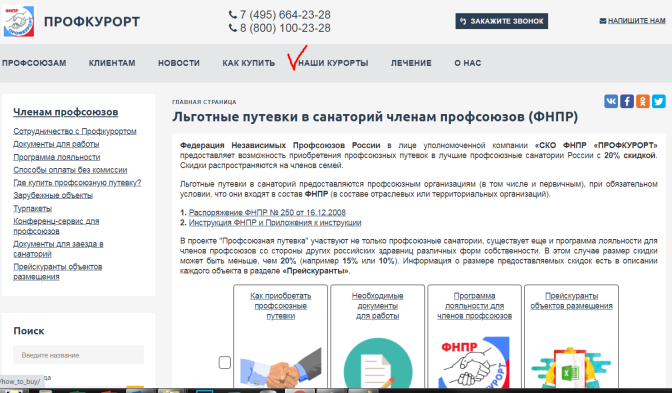 3В списке объектов находим регион, где находится нужный санаторий.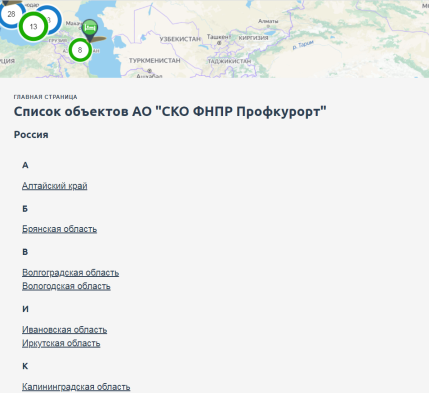 4В регионе выбираем нужный город (поселок), где расположен санаторий. Например, Ставропольский край, город Кисловодск, санаторий «Москва».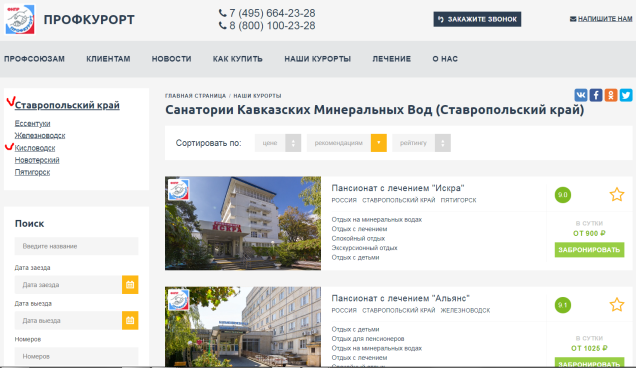 5.Чтобы посмотреть условия пребывания в санатории, необходимо выбрать раздел «Прейскуранты».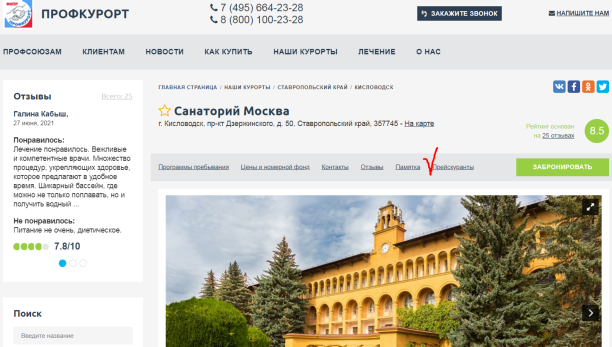 6.Прежде, чем посмотреть стоимость пребывания в санатории, необходимо убедиться, что санаторий предоставляет скидку для членов профсоюза, а также узнать ее размер. 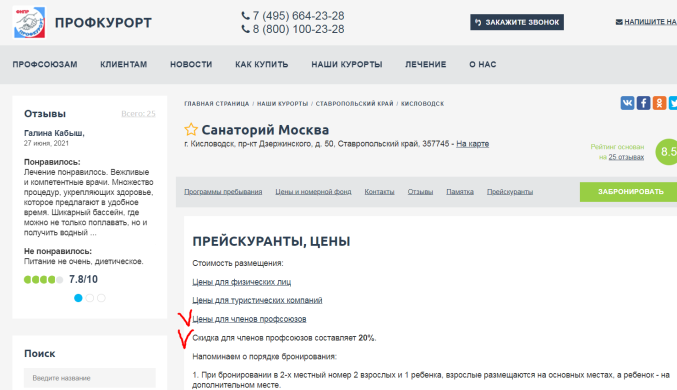 7. В таблице с ценами обращаем внимание на следующее:под таблицей указано, что входит в стоимость. Есть санатории, которые предоставляют путевки без лечения. Есть санатории, которые регламентируют сроки пребывания. Лечение может быть по заболеваниям.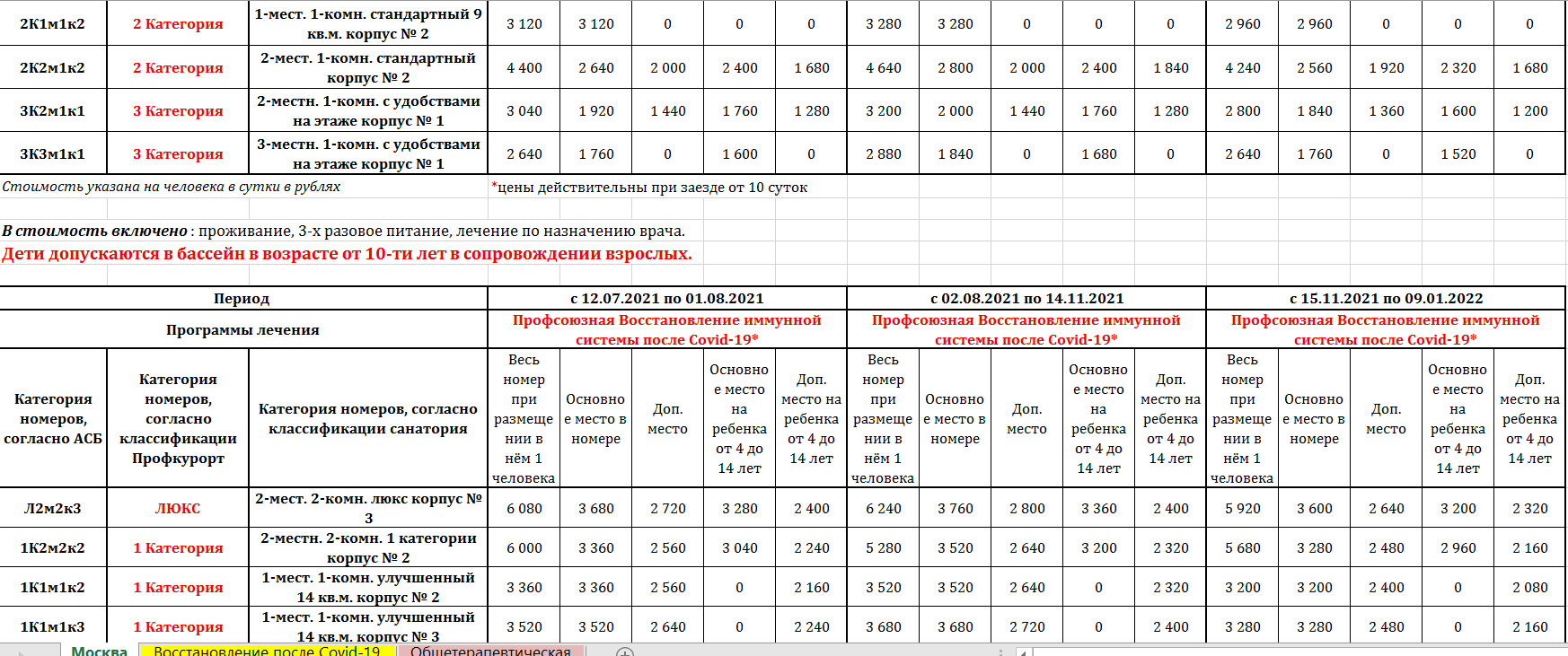 8В заявке необходимо указать Название санатория, дату заезда, количество дней, категорию номера, согласно классификации санатория, программу пребывания (с лечением, без лечения), ФИО отдыхающих, дату рождения, номер телефона. 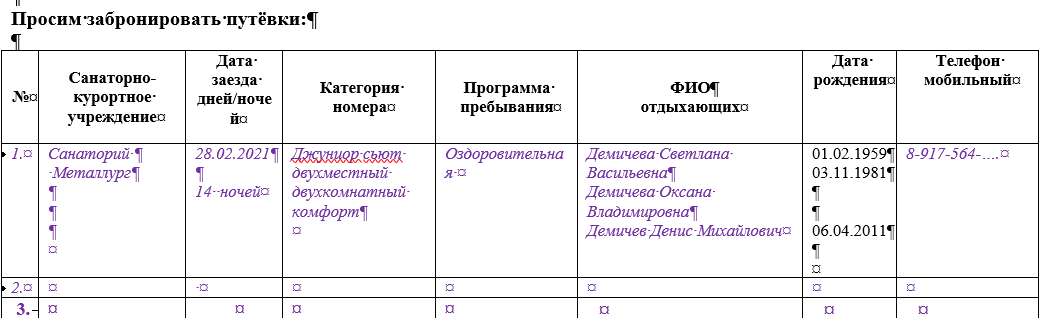 